FORMULIR PERMOHONAN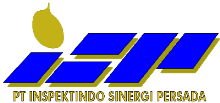 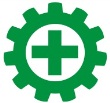 PENGGANTIAN APDTanggal		:	19 February 2021Saya yang bertanda tangan dibawah ini:Nama			:	Andri TriekaNo. Karyawan		:	13040Memohon penggantian alat pelindung diri berikut:Nama APD		:	Cover all ( L )No. Aset (jika ada)	:	-Alasan penggantian	:	Normal / Hilang / RusakCatatan			:	Jumlah yang di pesan 2 pcsNote:Jika APD hilang, maka pekerja diwajibkan mengganti sebesar 50% dari harga pembelian, dan form diketahui oleh pihak HRD.Jika APD rusak sebelum masa penggantian, maka pekerja wajib menandatangani kolom komitmen dibawah, dan form diketahui oleh pihak HRD.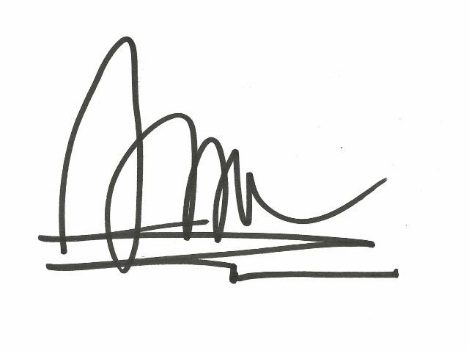 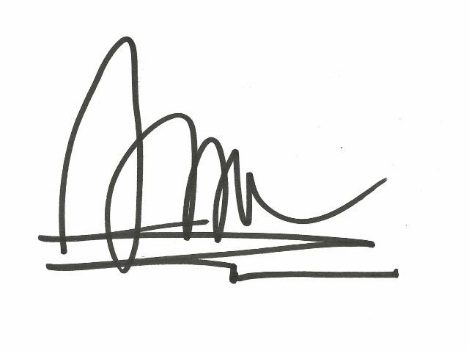 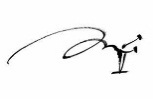 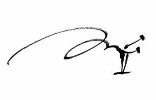 Komitmen:Dengan ini saya menyatakan bahwa saya lalai dalam menjaga dan merawat alat pelindung diri yang diberikan oleh perusahaan, dan saya berkomitmen untuk lebih aktif menjaga setiap barang yang diberikan oleh perusahaan.(______________________)